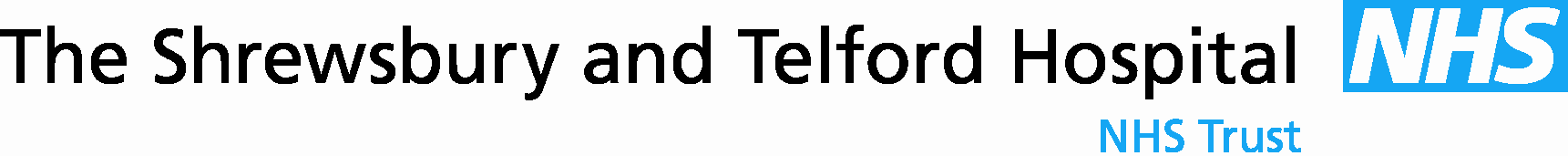 									18th March  2016TO WHOM IT MAY CONCERNMy position as Senior Financial Accountant – Capital and Treasury Management means that  I work closely with the Trust’s Estates Capital Team in the scoping and delivery of the finances relating to  Trust’s annual Capital Programme.Since Derek joined  the  Trust on an agency basis  in October 2014 he has been instrumental in putting in  place processes that ensures that the Trust adheres to various internal and external requirements.  He has also reviewed various  processes to ensure that  they are appropriate for today’s working environment eg  liaising with our Procurement Department to move our capital tendering procedures to an electronic process.Derek has  brought fresh ideas into the Trust having previously worked in the private sector and this has had a positive effect within the Estates Capital Team and their working methodologies.I have worked closely with Derek throughout his time at the Trust in ensuring that the agreed estates capital projects within the Trust’s Capital Programme are delivered ‘in budget’.  At times this has been very challenging and we have built up a good communication channel to work together to overcome the financial issues that have arisen and he has been receptive to my advice on financial matters.  Angela ParkinsonSenior Financial Accountant – Capital and Treasury ManagementStrictly Private and ConfidentialSY3 8XQTel:  01743 192529